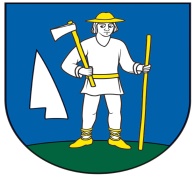   		 		OBEC RENČIŠOVObecný úrad, Renčišov č. 11, 082 63 p. JarovniceM E N O V A N I Ezapisovateľky okrskovej volebnej komisie v obci Renčišovpre referendum v roku 2023V súlade s § 169 ods. 6 zákona č. 180/2014 Z. z. o podmienkach výkonu volebnéhopráva a o zmene a doplnení niektorých zákonov v znení neskorších predpisovm e n u j e mpre referendum, ktoré sa bude konať dňa 21. januára 2023zapisovateľku okrskovej volebnej komisie v obci Renčišov:Ing. Annu SabolovúV Renčišove, 09. 11. 2022Miroslav Paločkostarosta obce